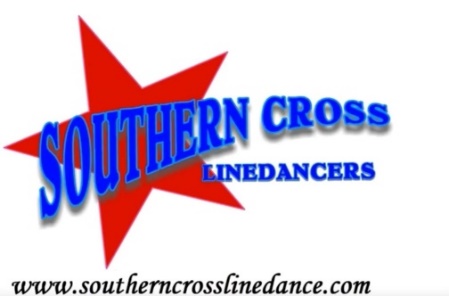 Ticket to L.A.	Count: 32		Wall: 4		Level: IntermediateChoreographer: Mark Simpkin - November 2019Music: Ticket to L.A. by Brett Young. Album: Ticket to L.A. 3.28ins, BPM 86Intro: Start after 16 counts on the lyrics. Weight on L. CW1 Tag 2 Restarts# Restart 1: on wall 3 and restart after 16 counts (3:00) ## Restart 2: on wall 6 after 20 counts touch R beside L and restart (6:00)*  Tag: at the end of wall 1 facing 3:00 dance the first 4 counts then repeat the first 4 counts as the tag.
S1:[1 – 8] SCISSOR STEP, SIDE, BACK, SWEEP, BEHIND, SIDE, FWD, RECOVER, CROSS, BACK, 1/2 L , 1/2 L,  
1, &, 2, &, 	Step R to R side, Recover L, Cross R  over L, (scissor step),  Step L to L side, 3, 4, &,		Step R back while sweeping L around, Step back on L, Step R to R side, 5, 6, &, 7,	Step L forward, Step R back on R diagonal, Cross L over R, Step R back, 8, &,	Turn 1/2 L stepping L forward, 1/2 L stepping R back,
 	
S2: [9 – 16] 1/4 L, SIDE, TOG, (1/4 R, or one and a quarter turn R), 1/2 R, SWEEP, BEHIND, 1/4 L, 1/2 R, 1/2 R, WALK, WALK, 1, 2, &, 3,	Turn 1/4 L stepping L to L side, Step R to R side, Step L beside R, Turn 1/4 R stepping R forward, (or one and a quarter turn R), 4, 5, &, 		Turn 1/2 R stepping L back, Sweep R foot around, Step R behind L, Turn 1/4 L stepping L forward, (3:00),6, &, 7, 8,	Turn 1/2 L stepping R back, Turn 1/2 L stepping L forward, Walk R, Walk L,  S3:[17 – 24] R BACK, L BACK, CROSS, BACK, TURN 3/8 R, 1/2 R, 1/2 R, TOG, FWD R, FWD L, RECOVER 3/8 L SWEEP,
1, 2, &, 3, 	Step R back, Step L back, Cross R over L, Step L back, (3:00),  4,		Turn 3/8 R stepping R on R diagonal, (7:30), ## 5, &, 6, &,	Turn 1/2 R stepping L back, Turn 1/2 R stepping R forward, Step L beside R, Step R forward (ball step), 7, 8,		Step L forward, Recover R with a sweep 3/8 L turn, (3:00), 
S4: [25 – 32] COASTER, BALL, STEP, R FWD, 1/4 L, CROSS, SIDE, BEHIND, 1/4 L, FWD, 1/2 L, *1, &, 2,		Step L back, Step R beside L, Step L forward, &, 3,		Step R beside L, L forward,  4, &, 5		Step R forward, 1/4 L pivot weight on L, Cross R over L, (12:00), 6, 7, &,		Step L to L side, Step R behind L, Turn 1/4 L stepping L forward, (9:00),
8, &,		Step R forward, Pivot 1/2 L weight on L, (3:00), *

Contact: Mark  61 418 440 402     msimpkin@bigpond.net.au   www.southerncrosslinedance.com